                                                                                                                                                                                                        О Т К Р Ы Т О Е    А К Ц И О Н Е Р Н О Е     О Б Щ Е С Т В О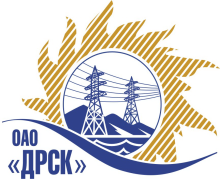 		Протокол выбора победителяг.  Благовещенск, ул. Шевченко, 28ПРЕДМЕТ ЗАКУПКИ:Открытый электронный запрос предложений: «Гусеничный снегоход малого класса» для нужд филиала ОАО «ДРСК» «Хабаровские электрические сети»Закупка проводится согласно ГКПЗ 2013г. раздела 2.2.2 «Материалы ТПиР» № 1645  на основании указания ОАО «ДРСК» от 02.10.2013 г. № 116.Плановая стоимость закупки:  1 271 186,40  руб. без НДС.	Форма голосования членов Закупочной комиссии: очно-заочнаяПРИСУТСТВОВАЛИ:	На заседании присутствовали 8 членов Закупочной комиссии 2 уровня. ВОПРОСЫ, ВЫНОСИМЫЕ НА РАССМОТРЕНИЕ ЗАКУПОЧНОЙ КОМИССИИ: О ранжировке предложений Участников закупки.  Выбор победителя.РАССМАТРИВАЕМЫЕ ДОКУМЕНТЫ:Протокол рассмотрения заявок Предложения участников после переторжки2.	Протокол переторжкиВОПРОС 1 «О ранжировке предложений после проведения переторжки»ОТМЕТИЛИ:В соответствии с требованиями и условиями, предусмотренными извещением о закупке и Закупочной документацией, предлагается ранжировать предложения следующим образом: ВОПРОС 2 «Выбор победителя закупки»ОТМЕТИЛИ:На основании вышеприведенной ранжировки предложений предлагается признать Победителем Участника, занявшего первое место, а именно:ООО "ЭЛЕКТРИК ПЛАЗА-2" (680021, Россия, Хабаровский край, г. Хабаровск, ул. Серышева, д. 80), предложение на поставку: «Гусеничный снегоход малого класса» для нужд филиала ОАО «ДРСК» «Хабаровские электрические сети»на общую сумму: 1 207 627,12 руб. без учета НДС (1 425 000,00 руб. с учетом НДС). Условия оплаты: аванс 30%, окончательный расчет через 20 календарных дней с момента получения продукции на склад грузополучателя и подписания актов приема-передачи. Срок поставки: окончание: до 10.12.2013г. Гарантийный срок: 24 месяца на снегоходы при условии прохождения ТО в сервисном центре поставщика. Регламент ТО указывается в руководстве по эксплуатации снегоходов. 12 месяцев на прицепы для перевозки снегоходов.Срок действия предложения: до 30.12.2013 г.РЕШИЛИ:Утвердить ранжировку предложения:1 место: ООО "ЭЛЕКТРИК ПЛАЗА-2";2 место: ИП Мельниченко А. Н.; Признать Победителем Участника, занявшего первое место, а именно:                  ООО "ЭЛЕКТРИК ПЛАЗА-2" (680021, Россия, Хабаровский край, г. Хабаровск, ул. Серышева, д. 80), предложение на поставку: «Гусеничный снегоход малого класса» для нужд филиала ОАО «ДРСК» «Хабаровские электрические сети»на общую сумму: 1 207 627,12 руб. без учета НДС (1 425 000,00 руб. с учетом НДС). Условия оплаты: аванс 30%, окончательный расчет через 20 календарных дней с момента получения продукции на склад грузополучателя и подписания актов приема-передачи. Срок поставки: окончание: до 10.12.2013г. Гарантийный срок: 24 месяца на снегоходы при условии прохождения ТО в сервисном центре поставщика. Регламент ТО указывается в руководстве по эксплуатации снегоходов. 12 месяцев на прицепы для перевозки снегоходов.Срок действия предложения: до 30.12.2013 г.ДАЛЬНЕВОСТОЧНАЯ РАСПРЕДЕЛИТЕЛЬНАЯ СЕТЕВАЯ КОМПАНИЯУл.Шевченко, 28,   г.Благовещенск,  675000,     РоссияТел: (4162) 397-359; Тел/факс (4162) 397-200, 397-436Телетайп    154147 «МАРС»;         E-mail: doc@drsk.ruОКПО 78900638,    ОГРН  1052800111308,   ИНН/КПП  2801108200/280150001№ 538/МТПиР-ВП___________2013 годаМесто в ранжировкеНаименование и адрес участникаЦена заявки и иные существенные условия1 местоООО "ЭЛЕКТРИК ПЛАЗА-2" (680021, Россия, Хабаровский край, г. Хабаровск, ул. Серышева, д. 80)Цена: 1 207 627,12 руб. без учета НДС (1 425 000,00 руб. с учетом НДС). Условия оплаты: аванс 30%, окончательный расчет через 20 календарных дней с момента получения продукции на склад грузополучателя и подписания актов приема-передачи. Срок поставки: окончание: до 10.12.2013г. Гарантийный срок: 24 месяца на снегоходы при условии прохождения ТО в сервисном центре поставщика. Регламент ТО указывается в руководстве по эксплуатации снегоходов. 12 месяцев на прицепы для перевозки снегоходов.Срок действия предложения: до 30.12.2013 г.2 местоИП Мельниченко А. Н. (680000, Россия, Хабаровский край, г. Хабаровск Санитарная, д. 16, 181)Цена: 1 455 000,00 руб. без учета НДС (НДС не предусмотрен). Условия оплаты: аванс 30%, окончательный расчет через 20 календарных дней с момента получения продукции на склад грузополучателя и подписания актов приема-передачи. Срок поставки: окончание: до 29.11.2013г. Гарантийный срок: 24 месяца на снегоходы при условии прохождения ТО в сервисном центре поставщика. 12 месяцев на прицепы для перевозки снегоходов.Ответственный секретарь Закупочной комиссии __________________ О.А.Моторина Технический секретарь Закупочной комиссии _________________Г.М.Терёшкина 